TALL SHIPS RACES – GUVERNØRBESØKGamlebyen Rotaryklubb hadde sin «vakt» på standen til Rotaryklubbene ute på Isegran fredag 12.juli på ettermiddagen/kvelden. Kari Blekeli, Laura Pollard, Bernt Børresen, Tove Nygren, Johan Fauske, Dag Strømsæther og Håvard Midtgaard stilte i våre nye «uniformer» for å orientere allmuen om Rotary og hva vi står for.Midt i vaktskiftet vårt i sju-tiden kom det en blid og engasjert dame mot oss. Vi forsto umiddelbart at det her ikke var behov for å gå i «rekrutteringsmodus» - damen hadde på seg Rotary-skjorten allerede. Her kom nemlig vår nye Distriktsguvernør, Jutta Bachmann, en tur innom for å se hvordan vi hadde det! Det ble et riktig hyggelig møte. Praten gikk lett om Rotary-saker, om Tall Ships Races – og om sommer og sol!Fire presidenter sammen med Guvernøren vår – Tove, Bernt, Jutta Bachmann, Dag og Johan. 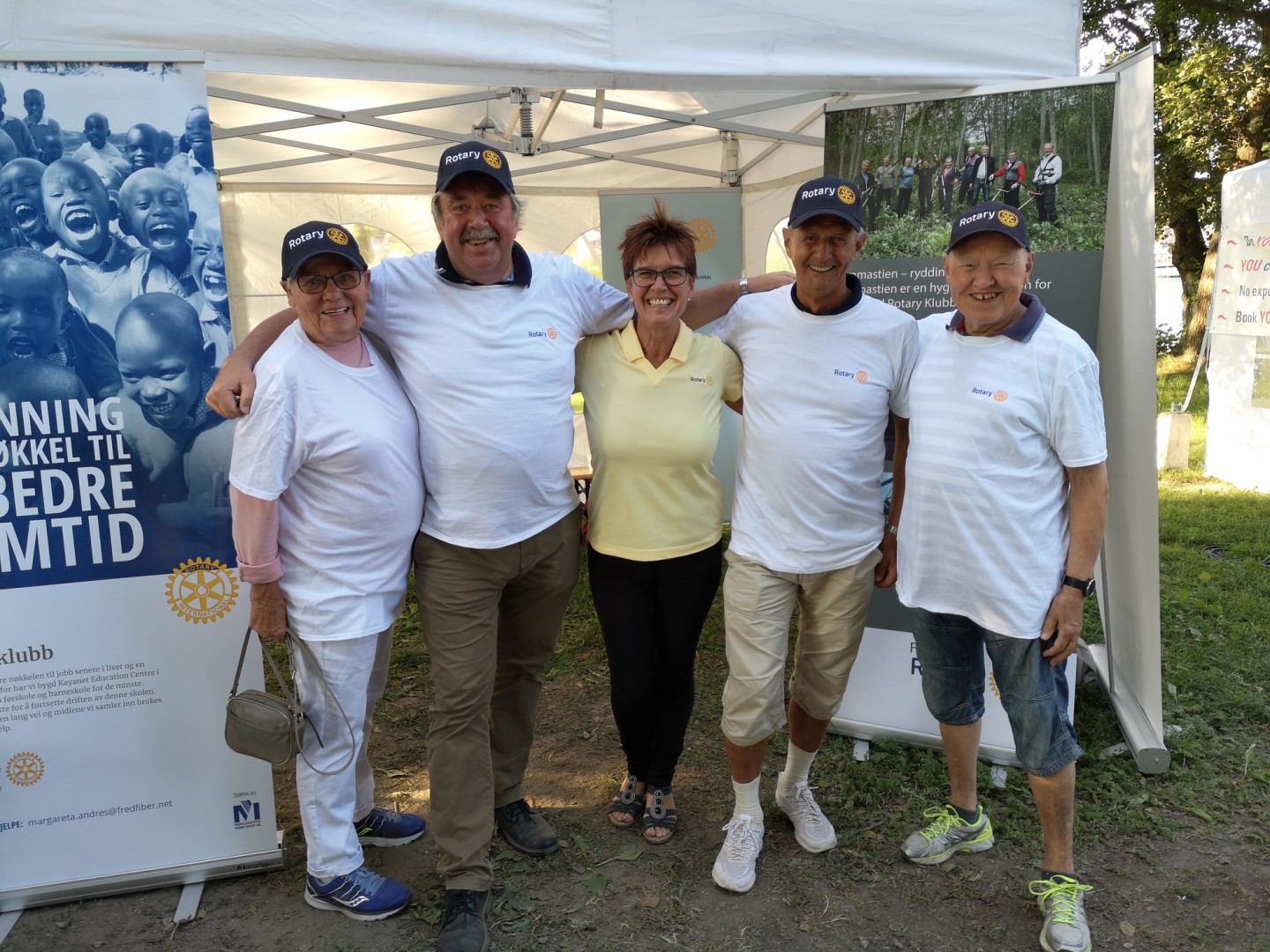 Noen dager etter møtet mottok jeg en hyggelig E-post:Hei,Tusen hjertelig takk for hyggelige samtaler i Rotary-teltet under The Tall Ships Races i Fredrikstad. Send gjerne denne eposten videre til de andre flotte rotarianere i teltet deres. Dere er gull! Jeg storkoste meg sammen med dere!Jeg har lagt ut en liten teaser på D2260 sine websider og tillatt meg å bruke det herlige bildet av dere på distriktets websider også. Si ifra om dere vil legge noe til eller forandre på noe.Jeg håper dere hadde inspirerende møter i teltet deres og jeg gleder meg å se dere igjen i løpet av høsten.God sommer.Mvh JuttaHerved videredistribuert!Og gå gjerne inn på Distrikt 2262 sine sider (lenken finner dere jo på hjemmesiden vår, nede til venstre under kalenderinformasjonen vår) og se på nyheten datert 14. juli 2019.Bernt B